.16 count intro start dancing at (18 Sec)Sec 1: [1-8] Walks Fwd R-L, ¼ L, Side Rock, Together, Hold (SSQQS).Sec 2: 	[9-16] ¼ L, L Basic Tango Pattern (SSQQS).Sec 3:	[17-24] Small Step R, L Toe Drag, Outside Swivel ½ L, Slow Lock Step, Hold (SSQQS).Sec 4:	[25-32] Small Step L, R Toe Drag, Outside Swivel ¼ R, Cross, Side, Cross, Hold (SSQQS).Sec 5:	[33-40] Walks Back R-L, Step, ½ R, Back, Back, Hold (SSQQS).Sec 6	[41-48] Back, Gancho, ½ Turn L, Back, Gancho, ½ Slow Triple L, Hold.Sec 7:	[49-56] ¼ R, Cross, Side, Cross, ¼ R, Flick, Slow Lock Step, Hold.Sec 8:	[47-64] ¼ L, Back, Hold, ¼ L, Step, Hold, Back, Together, Brush Tap Side, Hold (SSQQS).Start Again,Enjoy!Contact: smoothdancer79@hotmail.comSmokin' Tango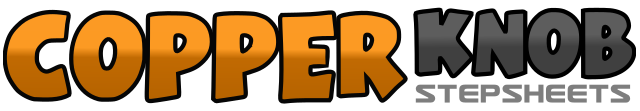 .......Count:64Wall:4Level:Intermediate.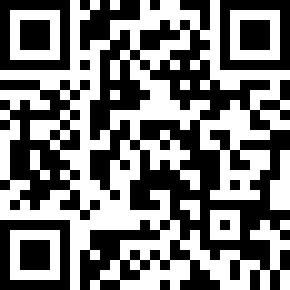 Choreographer:Sebastiaan Holtland (NL) - May 2013Sebastiaan Holtland (NL) - May 2013Sebastiaan Holtland (NL) - May 2013Sebastiaan Holtland (NL) - May 2013Sebastiaan Holtland (NL) - May 2013.Music:No Smoke (Tango 32) by Orchestra Alec Medina. (Tango Motion)No Smoke (Tango 32) by Orchestra Alec Medina. (Tango Motion)No Smoke (Tango 32) by Orchestra Alec Medina. (Tango Motion)No Smoke (Tango 32) by Orchestra Alec Medina. (Tango Motion)No Smoke (Tango 32) by Orchestra Alec Medina. (Tango Motion)........1-4Stepping Rt forward, Hold, stepping Lt forward, Hold.5-8Turn ¼ left (9) rock Rt to the right, recover on Lt, step Rt next to Lt, Hold.1-4Turn ¼ left (6) stepping Lt forward, Hold, Stepping Rt forward, Hold.5-8Step Lt forward, step Rt to the right, step Lt together, Hold.1-4Step Rt small back, drag Lt toe slightly back, step Lt back in place, swivel ½ left (12) keeping feet together holding weight onto Lt.5-8Step Rt forward, lock Lt behind Rt, step Rt forward, Hold. (12:00)1-4Step Lt small back, drag Rt toe slightly back, step Rt back in place, swivel ¼ right (3) keeping feet together holding weight onto Rt.5-8Cross Lt over Rt, step Rt slightly to the right, cross Lt over Rt, Hold. (3:00)1-4Stepping Rt back, Hold, stepping Lt back, Hold.5-8Stepping Rt forward, turn ½ right (9) step Lt back, step Rt back, Hold.1-4Step Lt slightly back, hook Rt up across Lt, turn ½ left (3) step Rt slightly back, hook Lt up across Rt.5-8Triple ½ left (9) step Lt slightly forward, step Rt beside Lt, step Lt slightly forward weight onto Lt, hold.1-4Turn ¼ right (12) cross Rt over Lt, step Lt to the left, cross Rt over Lt, turn ¼ right (3) flick Lt up.5-8Step Lt forward, lock Rt behind Lt, step Lt forward, Hold. (3:00)1-4Turn ¼ left (12) step Rt back, Hold, turn ¼ left (9) step Lt forward, Hold.5-8Step Rt slightly back, step Lt next to Rt, touch Rt out to right over the ball (brush tap side), Hold.